TOWN OF BUNKER HILL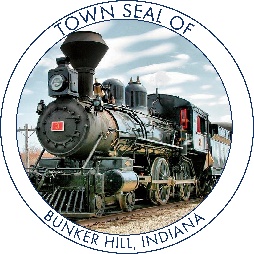 101 WEST BROADWAY								Phone: 	765-614-9043PO BOX 565									Fax: 	765-689-0822BUNKER HILL, IN 46914__________________________________________________________________TOWN COUNCIL MEETING MINUTESMonday, September 14th, 2020At 6:00 PMCall to Order: Mr. Garber called the meeting to order and led the Pledge of Allegiance. Clerk-Treasurer Pebley called the roll call and the members of the Town Council were present or absent as follows: Present:					Absent: 		Don Jaberg					Stephen GarberJohn MercerMallorie Anderson – Entered @ 6:08pm Declare a quorum present.Others Present:	Cory Pebley, Clerk-Treasurer			Danielle Pebley			Carl Wade, Building Commissioner			Rod Deckard, Utility Superintendent 			Brandon Rush, Town AttorneyApproval of Prior Minutes: Town Council Meeting Minutes, August 10th, 2020, 6:00 PM.Councilman Mercer made a motion to approve the Town Council Minutes for         February’s meeting. Councilman Jaberg seconded, motion passed 3-0.Approval of Claims:Claims for August 10th, 2020 – Councilman Jaberg made a motion to approve the claims. Councilman Mercer seconded, motion passed 3-0.Approval of Financial PacketApproval of Requests:Rod Deckard made a request for new meters in the amount of $2,851.10. Councilman Jaberg made a motion to approve the request, Councilman Mercer Seconded. Motion Passed 4-0.Attorney’s Report: Mr. Rush provided the council with a copy of Ordinance 6, Amended 2020 “Disorderly Conduct, Congregating in Public Places, Establishing a Minor Curfew” to review. Council had small discussion concerning the updated ordinance and will have the first reading Oct. 13th @ 6pm. Building Commissioner's Report:Report Submitted to Clerk Treasurer  Some discussion was heard as Mr. Wade provided a verbal update on the ISOTOP plant as well as discussion concerning town complaints, vehicles, grass ordinance and trash collection. Special Business:Appointment of Councilmember President Garber introduces Mike Tenny to the town board for consideration to fill Mr. Pebley’s vacant seat. The chair has been empty for a month with no new appointment by Ethan Manning or the Miami County Republican Party. Councilman Jaberg makes a motion to approve Mike Tenny to the Bunker Hill town Council, Councilman Mercer seconded, 4-0. Motion Passed. BUDGET 2021 READING First Reading. Some discussion is heard. Councilwoman Anderson makes a motion to approve the first reading, Councilman Mercer seconded, Motion Passed 4-0.Unfinished Business:New Business:Discussed Severely Past Due Water BillsClerk Treasurer explains the list of past due water bills. Due to the Governors order the town is unable to shut off service until 10/12/2020. Mr. Pebley informs the council that registered letters to those severely past due would be beneficial. Allowing them to know the towns plans to disconnect service as of said date mentioned above. And in an attempt to have those past due come in to sign a hardship agreement. Downtown Buildings Council President Garber makes mention of a church ministry interested in buying the old town hall at 280 W. Broadway. Mr. Garber presents the idea to the town board to think about. Councilman Garber also mentions to the council the possibility of donating the old Zehring building located downtown purchased by the town roughly a year or more ago. Some discussion is heard but no decision is made. Public Comments:1. Charles Pebley asks a question about the downtown buildings. Mr. Wade responds and explains his wife has a sickness he claims is due to the condition of one of the buildings in question. Some other discussion is heard. 2. Von Mazzone asks about the process to get bills paid when they are past due. Former Clerk Treasurer Danielle Pebley answers the question and explains the process. No further discussion is heard.Motion To Adjourn: Councilman Mercer made a motion to adjourn. Councilwoman Anderson seconded, motion passed 4-0. The next Bunker Hill Town Council Meeting will be on October 13, 2020, at 6:00 PM at the Bunker Hill Town Hall meeting room. ________________________________
Steve Garber- President________________________________
Don Jaberg- Councilman_______________________________________
John Mercer- Councilman 
______________________________________
Mallorie Anderson- Councilwoman
______________________________________
Mike Tenny - CouncilmanATTEST:
________________________________
Cory Pebley: Clerk-Treasurer